Leeds University Business SchoolLeeds University Business School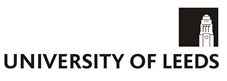 Online Examination CoversheetOnline Examination CoversheetOnline Examination CoversheetOnline Examination CoversheetOnline Examination CoversheetOnline Examination CoversheetOnline Examination CoversheetOnline Examination CoversheetOnline Examination CoversheetOnline Examination CoversheetOnline Examination CoversheetStudent ID Number:Module Code:Module Title:Module Leader:Declared Word Count:Please Note:Your declared word count must be accurate, and should not mislead. Making a fraudulent statement concerning the work submitted for assessment could be considered academic malpractice and investigated as such.  If the amount of work submitted is higher than that specified by the word limit or that declared on your word count, this may be reflected in the mark awarded and noted through individual feedback given to you. It is not acceptable to present matters of substance, which should be included in the main body of the text, in the appendices (“appendix abuse”).  It is not acceptable to attempt to hide words in graphs and diagrams; only text which is strictly necessary should be included in graphs and diagrams.Please Note:Your declared word count must be accurate, and should not mislead. Making a fraudulent statement concerning the work submitted for assessment could be considered academic malpractice and investigated as such.  If the amount of work submitted is higher than that specified by the word limit or that declared on your word count, this may be reflected in the mark awarded and noted through individual feedback given to you. It is not acceptable to present matters of substance, which should be included in the main body of the text, in the appendices (“appendix abuse”).  It is not acceptable to attempt to hide words in graphs and diagrams; only text which is strictly necessary should be included in graphs and diagrams.Please Note:Your declared word count must be accurate, and should not mislead. Making a fraudulent statement concerning the work submitted for assessment could be considered academic malpractice and investigated as such.  If the amount of work submitted is higher than that specified by the word limit or that declared on your word count, this may be reflected in the mark awarded and noted through individual feedback given to you. It is not acceptable to present matters of substance, which should be included in the main body of the text, in the appendices (“appendix abuse”).  It is not acceptable to attempt to hide words in graphs and diagrams; only text which is strictly necessary should be included in graphs and diagrams.Please Note:Your declared word count must be accurate, and should not mislead. Making a fraudulent statement concerning the work submitted for assessment could be considered academic malpractice and investigated as such.  If the amount of work submitted is higher than that specified by the word limit or that declared on your word count, this may be reflected in the mark awarded and noted through individual feedback given to you. It is not acceptable to present matters of substance, which should be included in the main body of the text, in the appendices (“appendix abuse”).  It is not acceptable to attempt to hide words in graphs and diagrams; only text which is strictly necessary should be included in graphs and diagrams.Please Note:Your declared word count must be accurate, and should not mislead. Making a fraudulent statement concerning the work submitted for assessment could be considered academic malpractice and investigated as such.  If the amount of work submitted is higher than that specified by the word limit or that declared on your word count, this may be reflected in the mark awarded and noted through individual feedback given to you. It is not acceptable to present matters of substance, which should be included in the main body of the text, in the appendices (“appendix abuse”).  It is not acceptable to attempt to hide words in graphs and diagrams; only text which is strictly necessary should be included in graphs and diagrams.Please Note:Your declared word count must be accurate, and should not mislead. Making a fraudulent statement concerning the work submitted for assessment could be considered academic malpractice and investigated as such.  If the amount of work submitted is higher than that specified by the word limit or that declared on your word count, this may be reflected in the mark awarded and noted through individual feedback given to you. It is not acceptable to present matters of substance, which should be included in the main body of the text, in the appendices (“appendix abuse”).  It is not acceptable to attempt to hide words in graphs and diagrams; only text which is strictly necessary should be included in graphs and diagrams.Please Note:Your declared word count must be accurate, and should not mislead. Making a fraudulent statement concerning the work submitted for assessment could be considered academic malpractice and investigated as such.  If the amount of work submitted is higher than that specified by the word limit or that declared on your word count, this may be reflected in the mark awarded and noted through individual feedback given to you. It is not acceptable to present matters of substance, which should be included in the main body of the text, in the appendices (“appendix abuse”).  It is not acceptable to attempt to hide words in graphs and diagrams; only text which is strictly necessary should be included in graphs and diagrams.Please Note:Your declared word count must be accurate, and should not mislead. Making a fraudulent statement concerning the work submitted for assessment could be considered academic malpractice and investigated as such.  If the amount of work submitted is higher than that specified by the word limit or that declared on your word count, this may be reflected in the mark awarded and noted through individual feedback given to you. It is not acceptable to present matters of substance, which should be included in the main body of the text, in the appendices (“appendix abuse”).  It is not acceptable to attempt to hide words in graphs and diagrams; only text which is strictly necessary should be included in graphs and diagrams.Please Note:Your declared word count must be accurate, and should not mislead. Making a fraudulent statement concerning the work submitted for assessment could be considered academic malpractice and investigated as such.  If the amount of work submitted is higher than that specified by the word limit or that declared on your word count, this may be reflected in the mark awarded and noted through individual feedback given to you. It is not acceptable to present matters of substance, which should be included in the main body of the text, in the appendices (“appendix abuse”).  It is not acceptable to attempt to hide words in graphs and diagrams; only text which is strictly necessary should be included in graphs and diagrams.Please Note:Your declared word count must be accurate, and should not mislead. Making a fraudulent statement concerning the work submitted for assessment could be considered academic malpractice and investigated as such.  If the amount of work submitted is higher than that specified by the word limit or that declared on your word count, this may be reflected in the mark awarded and noted through individual feedback given to you. It is not acceptable to present matters of substance, which should be included in the main body of the text, in the appendices (“appendix abuse”).  It is not acceptable to attempt to hide words in graphs and diagrams; only text which is strictly necessary should be included in graphs and diagrams.Please Note:Your declared word count must be accurate, and should not mislead. Making a fraudulent statement concerning the work submitted for assessment could be considered academic malpractice and investigated as such.  If the amount of work submitted is higher than that specified by the word limit or that declared on your word count, this may be reflected in the mark awarded and noted through individual feedback given to you. It is not acceptable to present matters of substance, which should be included in the main body of the text, in the appendices (“appendix abuse”).  It is not acceptable to attempt to hide words in graphs and diagrams; only text which is strictly necessary should be included in graphs and diagrams.By submitting an assignment you confirm you have read and understood the University of Leeds Declaration of Academic Integrity ( http://www.leeds.ac.uk/secretariat/documents/academic_integrity.pdf).By submitting an assignment you confirm you have read and understood the University of Leeds Declaration of Academic Integrity ( http://www.leeds.ac.uk/secretariat/documents/academic_integrity.pdf).By submitting an assignment you confirm you have read and understood the University of Leeds Declaration of Academic Integrity ( http://www.leeds.ac.uk/secretariat/documents/academic_integrity.pdf).By submitting an assignment you confirm you have read and understood the University of Leeds Declaration of Academic Integrity ( http://www.leeds.ac.uk/secretariat/documents/academic_integrity.pdf).By submitting an assignment you confirm you have read and understood the University of Leeds Declaration of Academic Integrity ( http://www.leeds.ac.uk/secretariat/documents/academic_integrity.pdf).By submitting an assignment you confirm you have read and understood the University of Leeds Declaration of Academic Integrity ( http://www.leeds.ac.uk/secretariat/documents/academic_integrity.pdf).By submitting an assignment you confirm you have read and understood the University of Leeds Declaration of Academic Integrity ( http://www.leeds.ac.uk/secretariat/documents/academic_integrity.pdf).By submitting an assignment you confirm you have read and understood the University of Leeds Declaration of Academic Integrity ( http://www.leeds.ac.uk/secretariat/documents/academic_integrity.pdf).By submitting an assignment you confirm you have read and understood the University of Leeds Declaration of Academic Integrity ( http://www.leeds.ac.uk/secretariat/documents/academic_integrity.pdf).By submitting an assignment you confirm you have read and understood the University of Leeds Declaration of Academic Integrity ( http://www.leeds.ac.uk/secretariat/documents/academic_integrity.pdf).By submitting an assignment you confirm you have read and understood the University of Leeds Declaration of Academic Integrity ( http://www.leeds.ac.uk/secretariat/documents/academic_integrity.pdf).